Горчак ползучий – чрезвычайно вредоносный сорнякУправлением Россельхознадзора по Оренбургской области при проведении фитосанитарного обследования выявлены очаги карантинных сорных растений. На сегодняшний день на территории области  в 33 районах установлены карантинные фитосанитарные зоны и в соответствии с постановлениями Правительства Оренбургской области на 202 хозяйствующих субъекта области наложен карантин на площади , в связи с выявлением карантинных объектов (в том числе: амброзия трехраздельная – , горчак розовый – , повилика полевая –  и амброзия многолетняя – ).
 Одним из таких «вредных» сорняков является горчак ползучий (розовый). В настоящий момент   19 районов Оренбургской области   заражены  горчаком ползучим на площади  -  43,5 тыс. га.   Наиболее засоренными по горчаку районами являются Акбулакский-, Адамовский - , Первомайский - . 
В 2019 году карантинный фитосанитарный мониторинг  проведен на площади  более 90 тыс. га, при этом подтверждено  наличие горчака ползучего (розового)  на площади более 3 тыс. га. 
Установление карантинной фитосанитарной зоны и введение карантинного фитосанитарного режима, для всех хозяйствующих субъектов у которых выявлены карантинные вредные организмы,  предусматривает  обязательные для исполнения  требования, правила и процедуры в области карантина растений, установленные в целях обеспечения карантинной фитосанитарной безопасности.
Основными  элементами системы мероприятий, направленных на борьбу с карантинными сорными растениями являются - агротехнические, химические и предупредительные мероприятия, в том числе:
- карантинный фитосанитарный контроль растительной продукции, транспортных средств (как при ввозе на территорию РФ, так и при внутрироссийских перевозках); 
- введение карантинных ограничений по использованию засорённой продукции;
- обследование земельных угодий на выявление первичных очагов карантинных сорных растений, мониторинг территории;
- организация работы по борьбе с карантинными сорняками, принятие мер по ликвидации первичных очагов. 
Борьба с горчаком ползучим (розовым) сложна организационно и обременительна экономически, но умелое сочетание предупредительных, агротехнических, биологических и химических мероприятий, а также своевременное и качественное проведение всего комплекса работ в течение ряда лет по борьбе с горчаком дали должный эффект.   Впервые за последние 10 лет в 2016 году  упразднена карантинная фитосанитарная зона и отменен карантинный фитосанитарный режим по горчаку  ползучему (розовому) на площади  (ООО «Липовское» Бузулукского района).  В 2017 году  упразднена карантинная фитосанитарная зона и отменен карантинный фитосанитарный режим в Гайском районе и городе Орске на площади  205 га (ИП Мамбетов И.М  и  г. Орск), в 2018 году  на площади  (ООО «Альфа» Бузулукского района). Из этого можно сделать вывод, что мероприятия по борьбе с карантинными объектами необходимо проводить регулярно, тем самым  улучшая,   фитосанитарную обстановку на территории Оренбургской области
Должностные лица Управления  осуществляют контрольно-надзорные мероприятия по обращениям граждан, по вопросам борьбы с карантинными объектами.
 По всем фактам выявления карантинных объектов можно  в письменном виде обратиться в Управление Россельхознадзора по Оренбургской области по адресу: г. Оренбург, ул. Монтажников, 34/4 (Отдел внутреннего карантина растений, качества и безопасности зерна,  продуктов его переработки и надзора в области семеноводства тел. (3532) 352779).
Для справки: Горчак ползучий (розовый)– злостный и наиболее трудноискоренимый корнеотпрысковый многолетник, засоряет почти все полевые культуры, особенно пропашные, сады, виноградники, огороды, обильно растет на обочинах и откосах железных и автомобильных дорог, по берегам рек, оросительных каналов, прудов, на лугах, пустырях, пастбищах, в населенных пунктах, при этом на 50-80% вытесняет все другие растения. Высокая вредоносность этого сорняка усугубляется еще и токсинами, которые выделяет в почву его корневая система. Горчак ухудшает продуктивность пастбищ, снижает качества кормов, ядовит для многих животных.
 Для предотвращения распространения семян горчака ползучего с семенным материалом (пшеница, ячмень, овес, просо, лен, клевер, люцерна), кормами (зерноотходы, сено, солома), слабоперепревшим навозом - все землепользователи, на территории которых имеется этот карантинный сорняк, обязаны строго выполнять правила и нормы обеспечения карантина растений. Это под силу всем землепользователям, так как не требует больших экономических затрат, но эффективно в плане предупреждения дальнейшего его распространения. Данные требования распространяются и на организации, индивидуальных предпринимателей и граждан, осуществляющих производство, заготовку, ввоз, вывоз, перевозку, хранение, переработку, использование и реализацию подкарантинной продукции (подкарантинного материала, подкарантинного груза).Для эффективной борьбы с горчаком необходимо знать его «уязвимые» моменты в фазы роста - механические обработки в борьбе с горчаком ползучим должны быть направлены на раздробление его подземных органов на отрезки 5-, не способных приживаться и на предотвращение накопления запасных питательных веществ путем проведения своевременных, качественных, послойных культиваций.
В Российской Федерации зонами распространения горчака ползучего являются Волгоградская, Ростовская, Самарская, Оренбургская, Курганская, Челябинская области, Ставропольский, Алтайский края, Республика Калмыкия, Башкортостан.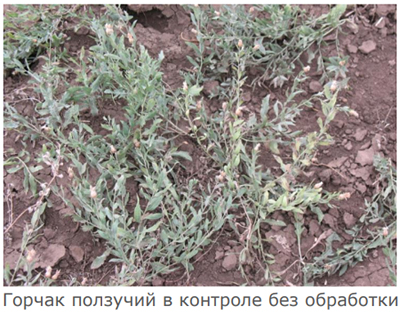 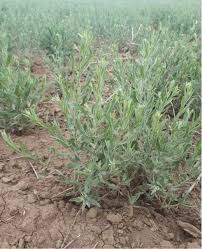 